In FOCUS go to the Classified tab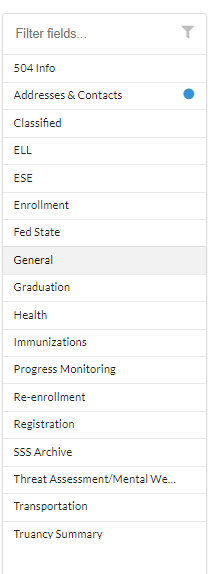 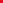 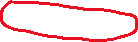 Look for the TIDE Access CodeUsing this code proceed to the Family Portal https://fl-familyportal.cambiumast.com/#/ 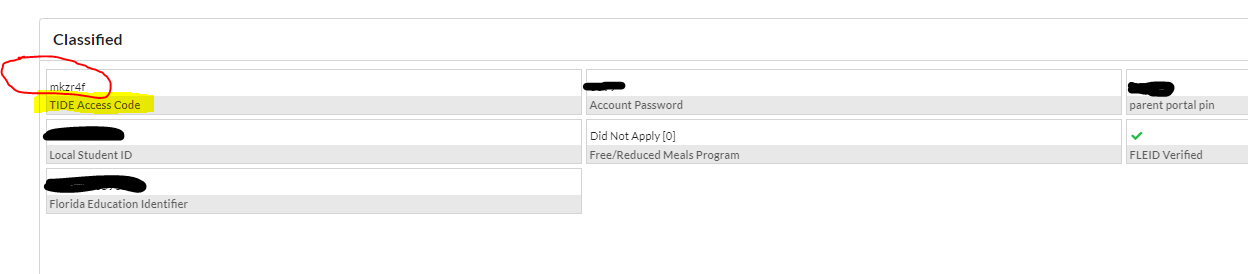 In addition to your ACCESS CODE, you will need your child’s date of birth and their name as it appears in FOCUSMake sure you have the current year of 2022-2023.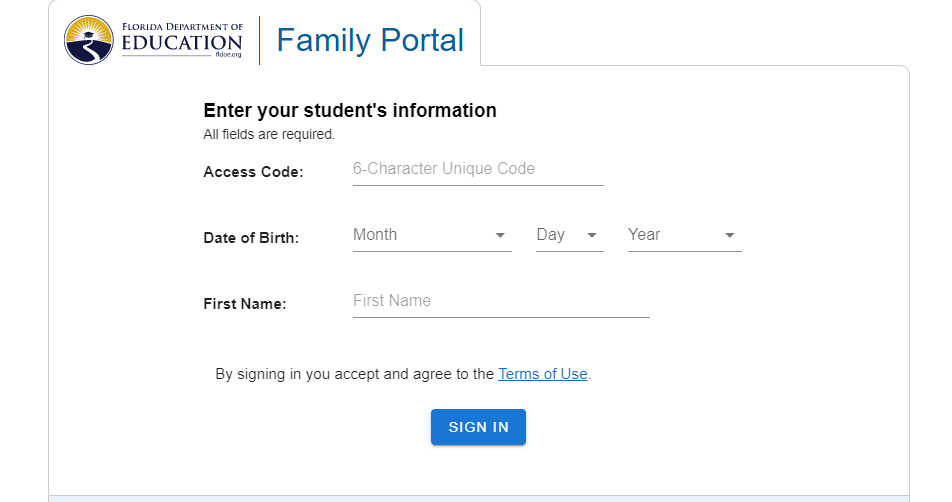 